Healthy School Team Kick-Off Meeting AgendaAugust 14, 20236:00 – 7:30 pm6:00 pm	Welcome & Introductions6:15 pm	What is a Healthy School Team?Responsibilities of the Healthy School Team 6:30 pm	Smart Snacks 101Florida Competitive Food RulesWho, what and when Smart Snacks can be soldFundraiser exemption guidelines7:00 pm	 Local School Wellness Policy Committee & Goals 7:15 pm	Goals of the Healthy School Team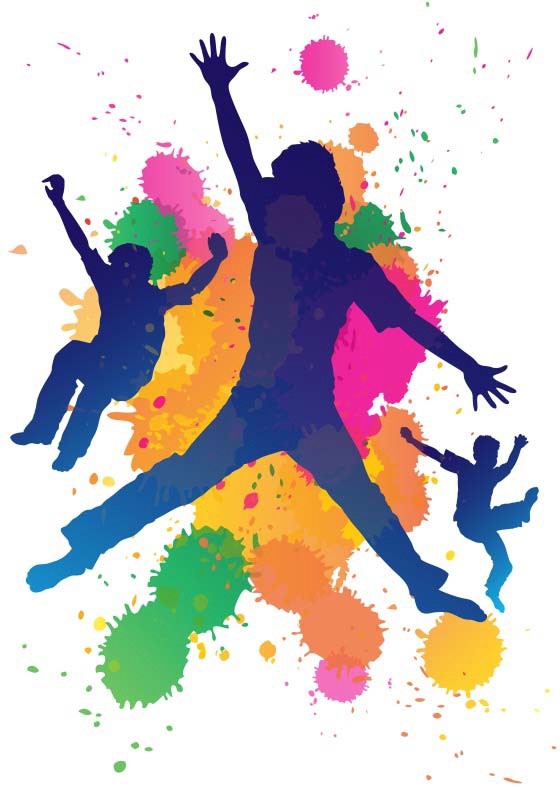 Tools and Resources Topics for Next Meeting7:30 pm	End